от 13 ноября 2019 года										№ 1297Об утверждении Основных направлений бюджетной и налоговой политики 
в городском округе город Шахунья Нижегородской области  на 2020 год и 
на плановый период 2021 и 2022 годыВ соответствии  с пунктом 16.1. решения Совета депутатов городского округа  город Шахунья Нижегородской области от 28.04.2017 года № 78-4 «Об утверждении  Положения «О бюджетном процессе в городском округе город Шахунья Нижегородской  области» и в целях разработки проекта бюджета городского округа город Шахунья  Нижегородской области на 2020 год и на плановый период 2021 и 2022 годы  администрация городского округа город Шахунья  п о с т а н о в л я е т:1. Утвердить прилагаемые Основные направления бюджетной и налоговой политики  в городском округе город Шахунья  Нижегородской области на 2020 год и на плановый период 2021 и  2022 годы.2. Структурным подразделениям администрации городского округа город Шахунья Нижегородской области (субъектам бюджетного планирования  бюджета городского округа город Шахунья) при подготовке предложений в  проект решения Совета депутатов  городского округа город Шахунья «Об утверждении бюджета городского округа город Шахунья  Нижегородской области на 2020 год и на плановый период 2021 и 2022 годы» руководствоваться настоящим постановлением.3. Начальнику общего отдела администрации городского округа город Шахунья Нижегородской области разместить настоящее постановление  на официальном сайте администрации городского округа город Шахунья.4. Контроль за исполнением настоящего постановления оставляю за собой.Глава местного самоуправлениягородского округа город Шахунья							  Р.В.КошелевУТВЕРЖДЕНЫпостановлением администрациигородского округа город Шахунья Нижегородской областиот 13.11.2019 г. № 1297Основные направления бюджетной и налоговой политики в городском округе 
город Шахунья Нижегородской области на 2020 год и на плановый период 2021 и 2022 годыОсновные направления бюджетной и налоговой политики городского округа город  Шахунья Нижегородской области на 2020 год и на плановый период 2021  и 2022 годов  разработаны в соответствии пунктом 16.1. решения Совета депутатов городского округа  город Шахунья Нижегородской области от 28.04.2017 года № 78-4 «Об утверждении  Положения «О бюджетном процессе в городском округе город Шахунья Нижегородской  области» с целью определения условий и основных подходов к формированию проекта  бюджета городского округа на 2020 год и на плановый период 2021 и 2022 годов.                 Бюджетная политика администрации городского округа город Шахунья Нижегородской области на среднесрочную перспективу сохраняет преемственность  бюджетной политики предыдущего планового периода и ориентирована в первую очередь на реализацию основных задач, определенных посланием Президента Российской Федерации Федеральному Собранию Российской Федерации от 1 марта 2018 г., Указом Президента Российской Федерации от 7 мая 2012 г. № 597 «О мероприятиях по реализации государственной социальной политики»  и Указом  Президента Российской Федерации от 7 мая 2018 г. № 204 «О национальных целях и стратегических задачах развития Российской Федерации на период до 2024 года».1. Основные итоги реализации бюджетной и 
налоговой политики в 2016–2018 годахБюджетная и налоговая политика администрации городского округа город Шахунья Нижегородской области в 2016–2018 годах была направлена на решение задач бюджетной консолидации в целях обеспечения устойчивости и сбалансированности бюджета городского округа город Шахунья  Нижегородской области.Реализации основных направлений бюджетной политики способствовало исполнение Плана мероприятий по росту доходов, оптимизации расходов и совершенствованию долговой политики городского округа город Шахунья Нижегородской области, утвержденного постановлением администрации городского округа город Шахунья  Нижегородской области от 31 мая 2017 г. № 666.Динамика основных показателей бюджета городского округа город Шахунья Нижегородской области за 2016-2018 годымлн. рублейДоходы бюджета городского округа город Шахунья в 2018 году получены в объеме  1045,4 млн. рублей и увеличились за 2016–2018 годы на 38,8 млн. рублей или на 3,9 процентов.Расходы бюджета в 2018 году исполнены в объеме 1055,1  млн. рублей и увеличились за 2016–2018 годы на 90,5 млрд рублей или на 9,4 процентов.Наибольший удельный вес в расходах бюджета занимают расходы на отрасли социальной сферы – ежегодно более 60 % в общем объеме расходов.Администрацией городского округа город Шахунья  Нижегородской области обеспечено своевременное и в полном объеме исполнение всех принятых расходных обязательств, в том числе по выплате заработной платы работникам бюджетной сферы с учетом повышения оплаты труда в рамках реализации Указа Президента Российской Федерации от 7 мая 2012 г. .№ 597 «О мероприятиях по реализации государственной социальной политики». С привлечением средств федерального бюджета реализованы мероприятия по развитию образования, реализованы программы обеспечения жильем отдельных категорий граждан.Проводилась эффективная долговая политика, в том числе посредством привлечения кредитных ресурсов в форме  невозобновляемых кредитных линий.В целях повышения качества бюджетного планирования, повышения результативности и эффективности использования средств в 2016–2018 годах проводилась работа по следующим направлениям:-	формирование и исполнение бюджета городского округа город Шахунья  начиная с 2018 год в программном формате на основе муниципальных  программ  городского округа город Шахунья Нижегородской области;-	реализация комплекса мероприятий по оптимизации и реструктуризации сети муниципальных учреждений в целях выявления и ликвидации неэффективных расходов;-	ежегодное формирование муниципальных заданий на оказание муниципальных услуг (выполнение работ) в отношении  муниципальных учреждений  городского округа город Шахунья Нижегородской области; -	осуществление финансирования расходов с применением механизма утверждения предельных объемов финансирования на каждый квартал с целью недопущения образования просроченной кредиторской задолженности;-	обеспечение открытости и прозрачности информации о бюджетном процессе, об исполнении бюджета городского округа город Шахунья , о бюджетных и социально-экономических показателях городского округа город Шахунья посредством информационно-телекоммуникационной сети "Интернет" как для специалистов органов исполнительной власти Нижегородской области и органов местного самоуправления муниципальных образований Нижегородской области, так и для граждан в доступной форме;-	ежегодное проведение публичных слушаний по годовому отчету об исполнении бюджета  городского округа город Шахунья и по проекту бюджета городского округа город Шахунья  на очередной финансовый год и на плановый период в целях повышения информационной открытости деятельности администрации городского округа город Шахунья  Нижегородской области и выявления общественного мнения по вопросам формирования и исполнения бюджета городского округа город Шахунья.В 2019 году на поступление налоговых и неналоговых доходов бюджета  городского округа город Шахунья Нижегородской области оказывают влияние следующие изменения налогового и бюджетного законодательства:1.	Изменения федерального и регионального законодательства, оказавшие положительное влияние на доходную часть бюджета городского округа город Шахунья:- с 1 января 2019 г. увеличены налоговые ставки акцизов на автомобильный бензин класса 5 (на 4 101 рубль за 1 тонну или в 1,5 раза), на дизельное топливо (на 2 876 рублей за 1 тонну или в 1,5 раза), а также на средние дистилляты (на 2 576 рублей за 1 тонну или на 38,6 %);- на 2019 год установлены коэффициенты индексации арендной платы за земельные участки, находящиеся в муниципальной собственности, и земельные участки, государственная собственность на которые не разграничена, а также арендной платы за объекты нежилого фонда на уровне среднегодового индекса потребительских цен – 104,2 %.2. Изменения федерального и регионального налогового и бюджетного законодательства, приводящие к уменьшению доходов консолидированного бюджета Нижегородской области:- с 1 января 2019 г. уменьшен норматив зачисления в бюджет городского округа акцизов на автомобильный бензин, прямогонный бензин, дизельное топливо, моторные масла для дизельных и (или) карбюраторных (инжекторных) двигателей с 2,0651 % до 2,0054 %;- начиная с 2018 года физические лица, имеющие трех и более несовершеннолетних детей, получили право на получение вычета по земельному налогу в размере кадастровой стоимости 600 кв. метров площади земельного участка, находящегося в собственности, постоянном (бессрочном) пользовании или пожизненном наследуемом владении.Также для указанной категории налогоплательщиков с 2018 года налоговая база по налогу на имущество физических лиц дополнительно уменьшается в расчете на каждого несовершеннолетнего ребенка на кадастровую стоимость 5 кв. метров в отношении комнаты, квартиры и части квартиры и на кадастровую стоимость 7 кв. метров в отношении жилого дома или его части.Соответствующие налоговые льготы будут предоставлены в 2019 году при исчислении земельного налога и налога на имущество физических лиц за 2018 год.- сумма земельного налога, исчисленная в отношении земельного участка налогоплательщику-физическому лицу, не должна превышать сумму налога, исчисленную в отношении этого земельного участка за предыдущий налоговый период с учетом коэффициента 1,1. Уплата налога по новому правилу будет производиться с 2019 года (за налоговый период 2018 года).Исполнение бюджета городского округа город Шахунья Нижегородской области за январь-август 2019 года составило по доходам 699 млн. рублей или 52,4 % к годовому плануНалоговые и неналоговые доходы получены в объеме 256,3 млн. рублей, что составляет 58,6 % к годовому плану и выше уровня 2017 года на 20,4 млн. рублей.2. Основные направления налоговой политикиПриоритетами налоговой политики администрации городского округа город Шахунья  Нижегородской области в ближайшие три года будут являться эффективное и стабильное функционирование налоговой системы, обеспечивающей бюджетную устойчивость в среднесрочной и долгосрочной перспективе.Основными направлениями налоговой политики на 2020-2022 годы определены:-	увеличение налогового потенциала городского округа город Шахунья  Нижегородской области за счет налогового стимулирования деловой активности, привлечения инвестиций;-	продолжение политики обоснованности и эффективности применения налоговых льгот, отмена неэффективных и невостребованных льгот;-	взаимовыгодное сотрудничество с организациями, формирующими налоговый потенциал округа, в том числе в рамках заключенных соглашений между администрацией городского округа город Шахунья Нижегородской области и крупнейшими предприятиями ;-	дальнейшее совершенствование налогового администрирования, повышение уровня ответственности главных администраторов доходов за качественное прогнозирование доходов бюджета и выполнение в полном объеме утвержденных годовых назначений по доходам бюджета городского округа город Шахунья, активизация претензионно-исковой деятельности;-	проведение мероприятий по повышению эффективности управления муниципальной собственностью, природными ресурсами городского округа город Шахунья, в том числе выявление земельных участков, используемых не по целевому назначению, а также невостребованных земельных участков (долей, паев) из земель сельскохозяйственного назначения для принятия мер по оформлению их в муниципальную собственность. На федеральном уровне вступают в силу, а также планируются к принятию с 2020 года следующие изменения законодательства:- с 1 января 2020 г. уточняется порядок налогообложения доходов физического лица при продаже объекта недвижимости, образованного в середине года.Для определения облагаемых доходов будет применяться кадастровая стоимость объекта на дату постановки его на кадастровый учет, умноженная на коэффициент 0,7.  В настоящее время при расчете НДФЛ применяется кадастровая стоимость объекта по состоянию на 1 января года, в котором зарегистрирован переход права собственности на объект, умноженная на коэффициент 0,7.- планируется сокращение с пяти до трех лет минимального предельного срока владения объектом недвижимого имущества, по истечении которого доход, полученный физическим лицом от продажи такого объекта, освобождается от налогообложения, в случае если объект недвижимого имущества в соответствии с жилищным законодательством Российской Федерации является единственным жилым помещением, находящимся в собственности налогоплательщика;- планируется освободить от налогообложения НДФЛ доходы в виде единовременных компенсационных выплат учителям, произведенных в рамках государственной программы «Земский учитель»;- с 1 января 2020 г. увеличиваются ставки акцизов на алкогольную продукцию и пиво (рост составит 102,8 % - 105,6 % в зависимости от вида подакцизной продукции), а также ставки акцизов на нефтепродукты (103,2 % - 103,6 %);- начиная с отчетности за 2020 год отменяются налоговые декларации по транспортному и земельному налогам;- планируется установление запрета на применение единого налога на вмененный доход для отдельных видов деятельности и патентной системы налогообложения в отношении розничной торговли  лекарственными препаратами, обувными товарами и предметами одежды, принадлежностями к одежде и прочими изделиями из натурального меха, подлежащими обязательной маркировке средствами идентификации, в том числе контрольными (идентификационными) знаками;- субъекты Российской Федерации планируется наделить правом устанавливать дополнительные ограничения для применения патентной системы налогообложения:а) для сдачи в аренду (наем) принадлежащих индивидуальному предпринимателю на праве собственности жилых и нежилых помещений, земельных участков – по общей площади сдаваемых в аренду помещений и земельных участков;б) для оказания услуг по перевозке грузов и пассажиров автомобильным или водным транспортом – по общему количеству автотранспортных средств и судов водного транспорта соответственно;в) для розничной торговли и услуг общественного питания – по общему количеству объектов стационарной и нестационарной торговой сети и объектов организации общественного питания и (или) их общей площади;- планируется, что субъекты Российской Федерации смогут устанавливать размер потенциально возможного к получению индивидуальным предпринимателем годового дохода по патентной системе налогообложения на единицу физического показателя (на единицу средней численности наемных работников; на единицу количества автотранспортных средств, судов водного транспорта; на 1 тонну грузоподъемности транспортных средств; на одно пассажирское место и т.д.); - планируется уточнить порядок расчета налога по патентной системе налогообложения в зависимости от количества дней срока, на который выдан патент;- с 1 января 2020 г. меняется принцип зачисления доходов от уплаты штрафов, установленный статьей 46 Бюджетного кодекса Российской Федерации.Предусматривается зачисление штрафов, установленных Кодексом Российской Федерации об административных правонарушениях, в основном в доходы бюджета, за счет средств которого содержится контролирующий орган. - с 1 января 2020 г. увеличивается с 55 % до 60 % норматив зачисления в местные бюджеты платы за негативное воздействие на окружающую среду.На региональном уровне планируются к принятию с 2020 года следующие изменения законодательства:- на 2020 год планируется установить коэффициент, используемый для расчета суммы фиксированного авансового платежа по налогу на доходы физических лиц для иностранных граждан в Нижегородской области, в размере 2,12;- право на применение налогоплательщиком инвестиционного налогового вычета на территории Нижегородской области планируется установить с 1 января 2023 г. для организаций, являющихся субъектами инвестиционной деятельности, реализующими приоритетные инвестиционные или инновационные проекты Нижегородской области;На муниципальном уровне планируется к принятию с 2020 года следующие изменения:- установление на соответствующий год коэффициентов индексации арендной платы за земельные участки, находящиеся в муниципальной собственности, и земельные участки, государственная собственность на которые не разграничена, а также арендной платы за объекты нежилого фонда муниципальной собственности на уровне планируемого среднегодового индекса потребительских цен.3. Условия реализации бюджетной политикиВ основе бюджетной политики лежат поставленные Президентом Российской Федерации национальные цели развития на период до 2024 года, исходя из которых бюджетная политика в 2020 - 2022 годах, будет направлена на:1. Обеспечение сбалансированности и долгосрочной устойчивости бюджета городского округа город Шахунья  Нижегородской области, в том числе за счет:- формирования реалистичного прогноза поступления доходов, основанного на прогнозе социально-экономического развития  городского округа город Шахунья Нижегородской области на среднесрочный период (на 2020 год и на плановый период 2021 и 2022 годов), - взвешенного подхода к принятию новых расходных обязательств;- проведения ответственной долговой политики, реализации мер, направленных на обеспечение безопасного уровня долговой нагрузки на  бюджет городского округа .2. Повышение эффективности и оптимизация бюджетных расходов, в том числе за счет: - концентрации финансовых ресурсов на достижении целей и результатов, направленных на реализацию национальных проектов;- формирования качественного бюджета развития; - повышения операционной эффективности использования бюджетных средств;- внедрения системы управления налоговыми расходами и обеспечения ее интеграции в бюджетный процесс.3. Повышение качества оказываемых муниципальных  услуг, в том числе за счет:- установления муниципальных заданий на оказание муниципальных услуг (выполнение работ) в отношении муниципальных учреждений городского округа город Шахунья Нижегородской области в соответствии с общероссийскими базовыми (отраслевыми) перечнями (классификаторами) государственных и муниципальных услуг, оказываемых физическим лицам, и региональным перечнем (классификатором) государственных (муниципальных) услуг, не включенных в общероссийские базовые (отраслевые) перечни (классификаторы) государственных и муниципальных услуг, оказываемых физическим лицам, и работ, оказываемых и выполняемых государственными (муниципальными) учреждениями Нижегородской области;- определения финансового обеспечения муниципальных заданий на оказание муниципальных услуг (выполнение работ) в отношении муниципальных учреждений городского округа город Шахунья  Нижегородской области на основе нормативных затрат, установленных в соответствии с действующим законодательством;- повышения ответственности государственных муниципальных учреждений за невыполнение муниципального задания; - вовлечения организаций, не являющихся муниципальными учреждениями, в процесс оказания муниципальных услуг, путем использования механизма социального заказа на оказание муниципальных услуг.4. Повышение эффективности муниципального управления, в том числе за счет:- совершенствования инструментов программно-целевого планирования, развития механизмов проектного управления;- повышения качества финансового менеджмента в органах исполнительной власти и муниципальных  учреждениях;- реализации принципов открытости и прозрачности управления муниципальными финансами.5. Развитие и совершенствование систем финансового контроля и контроля в сфере закупок.4. Основные подходы к формированию бюджета 
городского округа город ШахуньяБюджетная политика администрации городского округа город Шахунья  Нижегородской области в части доходов в 2020–2022 годах будет направлена в первую очередь на обеспечение роста и укрепление налоговой базы.В основу формирования бюджетных назначений по доходным источникам бюджета городского округа город Шахунья Нижегородской области будет принят прогноз социально-экономического развития области на среднесрочный период (на 2020 год и на плановый период 2021 и 2022 годов), предусматривающий динамику развития экономики в среднесрочной перспективе и рост основных экономических показателей, влияющих на налоговую базу. В целях создания условий для роста налогооблагаемой базы и доходов бюджета  городского округа город Шахунья Нижегородской области администрацией городского округа город Шахунья  Нижегородской области продолжится работа по:-	повышению результативности деятельности администраторов доходов бюджета городского округа город Шахунья, направленной в первую очередь на безусловное исполнение всеми плательщиками своих обязательств перед бюджетом; -	повышению эффективности использования производственного и налогового потенциалов, стимулированию инвестиционной деятельности;-	активизации работы всех заинтересованных структур в части актуализации баз данных, необходимых для начисления имущественных налогов и расширения налогооблагаемой базы по ним;-	проведению оценки эффективности предоставления льгот по региональным и местным налогам, а также федеральным налогам, зачисляемым в бюджет городского округа город Шахунья Нижегородской области, сокращению неэффективных налоговых льгот;-	повышению эффективности управления муниципальной собственностью и увеличению доходов от ее использования.В соответствии с требованиями бюджетного законодательства будет осуществляться оценка налоговых расходов  городского округа город Шахунья Нижегородской области с учетом общих требований к оценке налоговых расходов субъектов Российской Федерации и муниципальных образований, утвержденных постановлением Правительства Российской Федерации от 22 июня 2019 г.  № 796.Результаты оценки целесообразности и результативности налоговых расходов городского округа город Шахунья Нижегородской области будут учтены при формировании бюджета городского округа  на очередной финансовый год и на плановый период. Бюджетная политика в области расходов будет ориентирована на безусловное достижение приоритетов и целей, определенных в Указе Президента Российской Федерации от 7 мая 2018 г. № 204 «О национальных целях и стратегических задачах развития Российской Федерации на период до 2024 года» и на реализацию мер по повышению эффективности использования бюджетных средств.Приоритетность расходов бюджета городского округа  город Шахунья на реализацию национальных и региональных стратегических целей развития будет определяться с учетом утвержденных паспортов национальных и региональных проектов.В среднесрочной перспективе сохраняются действующие приоритеты бюджетных расходов:обеспечение сохранения (в процентном соотношении) целевых показателей заработной платы отдельным категориям работников социальной сферы, установленных на 2018 год Указами Президента Российской Федерации от 7 мая 2012 г. № 597 «О мероприятиях по реализации государственной социальной политики», от 1 июня 2012 г. № 761 «О Национальной стратегии действий в интересах детей на 2012 - 2017 годы» и от 28 декабря 2012 г. № 1688 «О некоторых мерах по реализации государственной политики в сфере защиты детей-сирот и детей, оставшихся без попечения родителей»;- финансирование социально значимых расходов с учетом ежегодной индексации;- реализация жилищных программ;- формирование комфортной городской среды.Основные параметры бюджета городского округа город Шахунья будут определены исходя из ожидаемого прогноза поступления доходов и необходимости соблюдения условий по ежегодному снижению доли общего объема муниципального долга в налоговых и неналоговых доходах.Планирование расходов бюджета  городского округа город Шахунья  будет осуществляться в программном формате с выделением приоритетных проектов, на основании предварительных реестров расходных обязательств субъектов бюджетного планирования, а также показателей муниципальных заданий на предоставление муниципальных услуг (работ) с учетом результатов оценки потребности в предоставлении бюджетных услуг.При определении предельных объемов бюджетных ассигнований перед субъектами бюджетного планирования будут поставлены задачи по оптимизации расходов.Расходы на выплату заработной платы с начислениями работникам социальной сферы будут формироваться в пределах существующей штатной численности работников муниципальных учреждений с учетом вновь вводимых объектов социальной сферы и установленного на федеральном уровне минимального размера оплаты труда.Расходы инвестиционного характера будут осуществляться в рамках муниципальных  программ  городского округа город Шахунья Нижегородской области и в соответствии с «Адресной инвестиционной программой городского округа город Шахунья  Нижегородской области».Осуществление бюджетных инвестиций в объекты капитального строительства будет производиться с учетом необходимости финансового обеспечения в первую очередь объектов, имеющих высокую степень готовности, а также объектов, строительство которых служит целям, определенным Указом Президента Российской Федерации от 7 мая 2018 г. № 204. объектов в рамках реализации национальных проектов, а также строящихся с привлечением средств федерального и областного бюджетов.5. Политика в области управления муниципальным долгом
 городского округа город ШахуньяДолговая политика администрации городского округа город Шахунья  Нижегородской области в 2019–2020 годах будет строиться в соответствии с Концепцией управления муниципальным долгом  Шахунского района  на период до 2020 года, утвержденной постановлением администрации Шахунского района Нижегородской области от 22 февраля 2012 г. № 94, а также  Планом мероприятий по росту доходов, оптимизации расходов и совершенствованию долговой политики городского округа город Шахунья Нижегородской области утверждаемому на соответствующий год и плановый период.Долговая политика будет направлена на обеспечение устойчивого и сбалансированного исполнения бюджета городского округа и нацелена на сохранение безопасного уровня долговой нагрузки, безусловное выполнение принятых долговых обязательств области. Основными задачами реализации долговой политики являются:- поддержание объема муниципального долга на экономически безопасном уровне с учетом всех возможных рисков;- поддержание объема дефицита, объема муниципального долга в пределах ограничений, установленных Бюджетным кодексом Российской Федерации.;- повышение эффективности муниципальных заимствований, сокращение рисков, связанных с их осуществлением;- оптимизация структуры муниципального долга с целью минимизации стоимости его обслуживания, в том числе за счет частичного замещения рыночных долговых обязательств бюджетными кредитами из областного бюджета;- обеспечение открытости и прозрачности информации о муниципальном долге городского округа город Шахунья Нижегородской области.6. Повышение эффективности управления исполнением бюджета городского округаВ рамках повышения эффективности управления исполнением бюджета городского округа основные мероприятия будут ориентированы на повышение эффективности и прозрачности использования денежных средств, повышение качества управления средствами бюджета городского округа и строгое соблюдение бюджетной дисциплины всеми участниками бюджетного процесса, включая:- повышение качества прогнозирования кассового плана, в том числе за счет усиления действенности механизма предельных объемов финансирования; - повышение эффективности управления ликвидностью бюджета городского округа;- расширение применения механизма казначейского сопровождения на новые виды целевых средств;- обеспечение ритмичности исполнения бюджета городского округа и недопущение на конец текущего года неиспользованных лимитов бюджетных обязательств на закупку товаров, работ, услуг;- совершенствование системы учета и отчетности в муниципальном секторе.7. Политика в сфере финансового контроля и контроля в сфере закупокОдним из приоритетных направлений повышения эффективности бюджетных расходов будет выступать развитие и совершенствование систем финансового контроля и контроля в сфере закупок.Деятельность Администрации городского округа город Шахунья  Нижегородской области в сфере финансового контроля и контроля в сфере закупок будет направлена на:- осуществление контрольной деятельности в целях обеспечения соблюдения положений правовых актов, регулирующих бюджетные правоотношения и правоотношения в сфере закупок, правовых актов,  а также соблюдения условий муниципальных контрактов и договоров (соглашений) о предоставлении средств из  бюджета городского округа;- совершенствование процедур муниципального финансового контроля и контроля в сфере закупок, направленных на оценку эффективности использования муниципальных ресурсов; - стандартизацию контрольной деятельности в соответствии с федеральными стандартами внутреннего государственного (муниципального) финансового контроля, предусматривающую единые принципы контрольной деятельности, правила планирования контрольных мероприятий, оформления и реализации их результатов и правила составления отчетности о результатах контрольной деятельности;- смещение акцентов контрольных мероприятий с последующего на предварительный контроль, направленный на предупреждение нарушений законодательства;- совершенствование порядка реализации результатов контрольных мероприятий с целью пресечения и исключения негативных последствий нарушений законодательства, обеспечение применения ответственности за нарушения бюджетного законодательства и законодательства о контрактной системе;- проведение профилактической работы по предупреждению нарушений бюджетного законодательства и законодательства о контрактной системе._____________________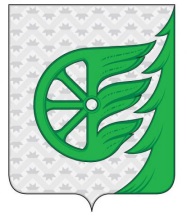 Администрация городского округа город ШахуньяНижегородской областиП О С Т А Н О В Л Е Н И Е2016 годтемп роста,% 2017 годтемп роста,% 2018 годтемп роста,% Доходы                               1006,6109,3984,797,81045,4106,2в том числе налоговые и неналоговые доходы376,4107,9395,6105,1421,1106,4Безвозмездные поступления630,2110,3589,193,5624,4106Расходы                              964,6107,81027,4106,51055,1102,7Дефицит42,0-42,7-9,7